SOLICITUD NÚMERO DE VELA* IMPRESCINDIBLE COMPLETAR TODOS LOS CAMPOSCumplimente los datos siguientes para la emisión de la factura: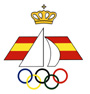                       Real  Federación Española de Vela                    Luis de Salazar, 9 28002 Madrid                    Telf. 915 195 008   fax: 914 164 131                                                                                                                   web: www.rfev.es   email: crucero@rfev.esNombre BarcoNombre BarcoModeloModeloArmadorArmadorNIFNIFDirecciónDirecciónLocalidadLocalidadC.P.MóvilCorreo-eNombreNombreNIF DirecciónDirecciónDirecciónLocalidadLocalidadC.P.MóvilCorreo-eConceptoPenínsula y BalearesNúmero de Vela60 €En, adede 